День знаний с Незнайкой       Один из самых интересных праздников в жизни дошкольников – День знаний. Привить любовь к занятиям – одна из главных задач педагогов Селивановского филиала ГАУ ВО «Центр психолого-педагогической, медицинской и социальной помощи». На празднике присутствовали председатель Союза женщин Селивановского района Шишкина Е.В., родители. Праздник «День знаний с Незнайкой» 1 сентября 2023 года доставил ребятам большую радость. Яркий герой праздника Незнайка вместе с ребятами играл и веселился, познавал и пробовал выполнять задания, соревновался и участвовал в эстафете. Хорошее настроение, сладкие призы и развивающие игры ждали каждого участника мероприятия. С Днем знаний, ребята! Познавайте, развивайтесь, стремитесь улучшить себя и мир вокруг!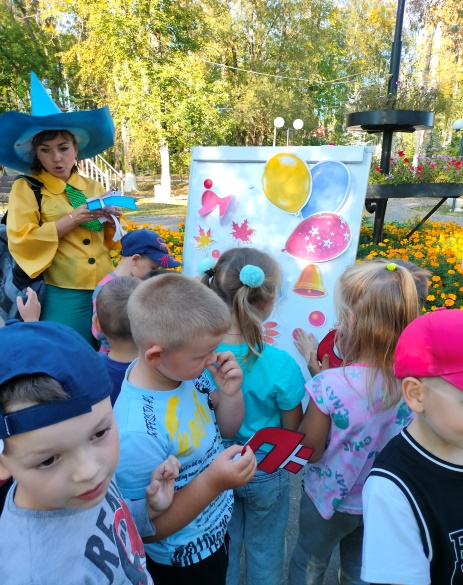 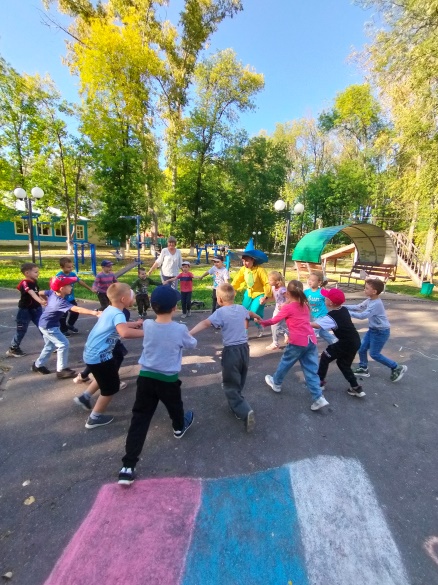 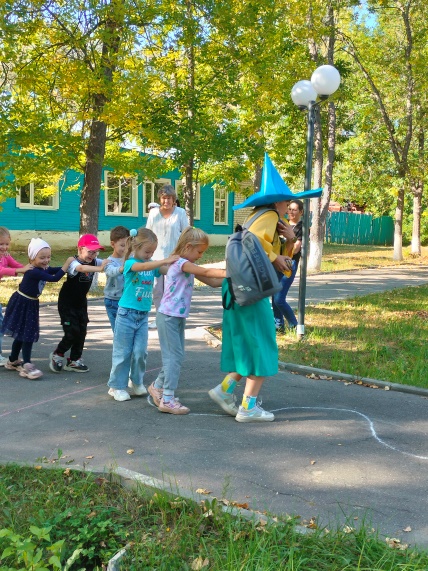 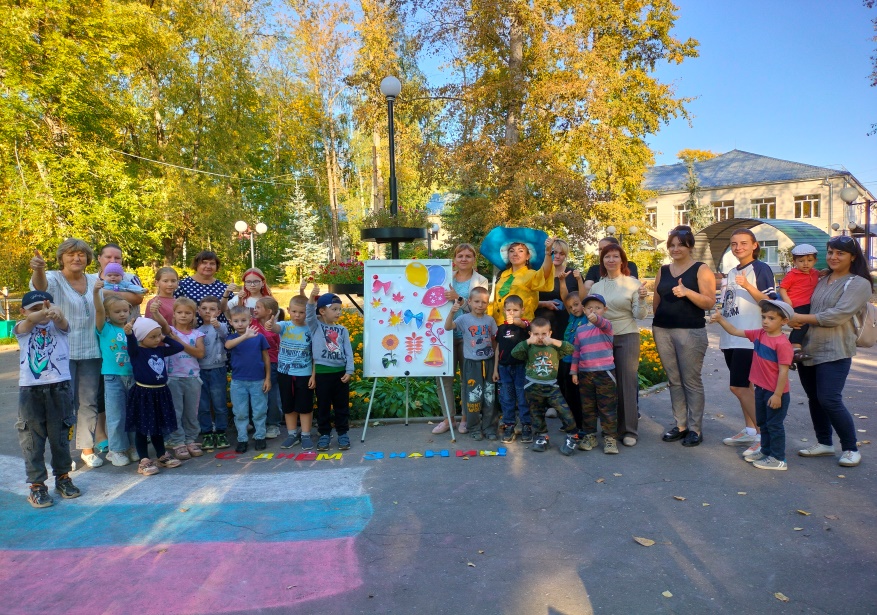 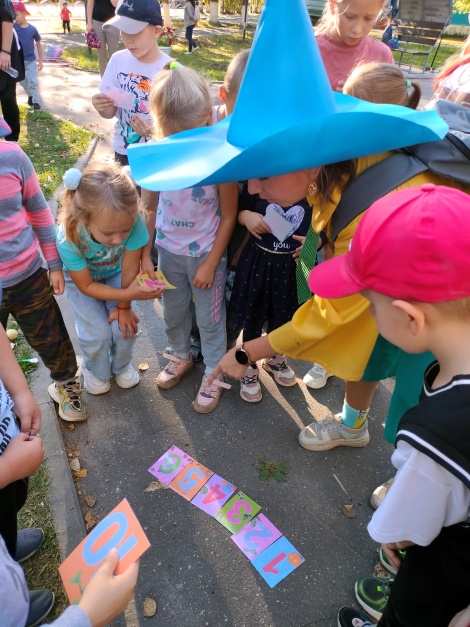 